Административная процедура 3.303.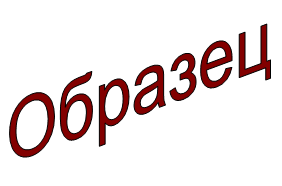 ЗАЯВЛЕНИЕо возможности изменения назначения капитального строения (здания, сооружения), изолированного помещения, машино-места по  единой классификации назначения объектов недвижимого имущества без проведения строительно-монтажных работЗельвенское районное унитарное предприятие жилищно-коммунального хозяйства просит  принять решение о возможности изменении назначения капитального строения (сарая), расположенного по адресу: г.п.Зельва, ул. Заслонова, 19, по единой классификации назначения объектов недвижимого имущества, без проведения строительно-монтажных работ.К заявлению прилагаю документы:01.09.2015								                  И.И. ИвановаЗельвенский районный исполнительный комитетЗельвенское районное унитарное предприятие жилищно-коммунального хозяйстваГродненская область, г.п. Зельва, ул. Пушкина, 83УНП 509856874тел. +375 ХХ ХХХ-ХХ-ХХ